Regulamin konkursu patriotycznego"Ojczyzno Ma" Konkurs wiedzy o Ojczyźnie, Kościele i Regioniemaj - listopad 2021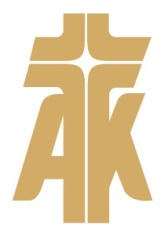 Akcja Katolicka Diecezji Zielonogórsko-Gorzowskiej WstępW dzisiejszych czasach bardziej niż kiedykolwiek widoczna jest potrzeba podejmowania inicjatyw, uczących młode pokolenie tego, czym jest patriotyzm i na jakich opiera się wartościach. Propagowania domaga się też chrześcijański system wartości, któremu coraz trudniej zmagać się o miejsce w przestrzeni publicznej. To, na ile przyszła rzeczywistość będzie osadzona w wartościach patriotycznych i chrześcijańskich, zależeć będzie od tego, jakie będą elity Rzeczpospolitej Polskiej. To zaś z kolei zależeć będzie od tego, co zrobimy dzisiaj, aby zakorzenić dzisiejszą, ambitną młodzież w tych wartościach. Aby krzewić treści religijno - patriotyczne wśród młodego pokolenia, Zarząd Diecezjalnego Instytutu Akcji Katolickiej po raz kolejny (XII) organizuje Konkurs patriotyczny ,,Ojczyzno Ma”. Zapraszamy uczniów szkół podstawowych (klasy 4 - 8) do udziału w konkursie wiedzy o Ojczyźnie, Kościele i Regionie. W związku z epidemią koronawirusa COVID-19 wprowadza się modyfikacje w regulaminie Konkursu.Konkurs składa się z dwóch etapów: I – szkolny – czerwiec - wrzesień 2021 (udział biorą uczniowie klas 4 - 8), II – diecezjalno-wojewódzki - listopad 2021 (udział biorą laureaci etapu szkolnego z klas 4 - 8)W trakcie I etapu Parafialne Oddziały AK oraz inne środowiska przystępujące do udziału
w inicjatywie, np. katecheci ze szkół, przeprowadzają Konkurs w porozumieniu z Komisją Konkursową, powołaną przez Zarząd Diecezjalnego Instytutu Akcji Katolickiej. Z I etapu wyłania się 3 laureatów o najwyższej liczbie zdobytych punktów, którzy reprezentować będą szkołę lub parafię w II etapie Konkursu. Zakres tematyczny Uczestnicy Konkursu przygotowują się z zakresu historii Polski, religii oraz elementów wiedzy o społeczeństwie. Zakres tematyczny odnosi się do poziomu programu Ministerstwa Edukacji Narodowej dla szkół podstawowych. Dodatkowo, pytania z obszaru ,,religia” zawierać będą ogólne kwestie odnoszące się do historii i organizacji Kościoła w Polsce i w naszym regionie. Poziom trudności pytań w II etapie będzie wyższy od poziomu pytań z I etapu i w zależności od uznania członków Komisji Konkursowej, może nieznacznie wybiegać poza zakres tematyczny programu MEN. Terminy oraz zasady uczestnictwa w konkursie Parafialne Oddziały Akcji Katolickiej oraz inne środowiska pragnące przyłączyć się do inicjatywy, informują o Konkursie kapłanów, katechetów, nauczycieli, rodziców i opiekunów, z terenu objętego swoją działalnością, przekazując im do wiadomości niniejszą informację. Parafialny Oddział AK lub miejscowy kapłan albo szkoła wyznacza pełnomocnika do przeprowadzenia I etapu Konkursu w swojej miejscowości, który to do 30 września 2021 r. przekazuje listę uczestników etapu szkolnego / parafialnego, ze wskazaniem laureatów (3 osoby), do koordynatora Konkursu. W pierwszej połowie października 2020 r. laureaci I etapu Konkursu otrzymują od koordynatora informację potwierdzającą datę i miejscu II etapu. Finał zaplanowano na 5 listopada 2021 r., jako element obchodów Święta Odzyskania Niepodległości.Przebieg I i II etapu Konkursu I etap – część ustna – każdy z uczestników zajmuje wylosowane miejsce i otrzymuje trzy kartoniki (szanse). Jeżeli nie udzieli poprawnej odpowiedzi na pytanie traci jeden kartonik. Osoba, która straci trzy kartoniki, nie bierze już udziału w Konkursie, ale pozostaje na miejscu. Zwycięzcą zostaje uczestnik, który nie utracił wszystkich kartoników. W przypadku, gdy liczba uczniów biorących udział w Konkursie przekracza 15 osób organizuje się eliminacje pisemne (jak w etapie II).II etap – składa się z dwóch części:- pierwsza część – test pisemny, do drugiej części przechodzi 10 uczestników z najwyższą liczbą punktów. W przypadku, gdy dziesiąte miejsce po części pisemnej zajmie kilku uczniów przewiduje się przeprowadzenie dogrywki pisemnej.- druga część - ustna – każdy z uczestników zajmuje wylosowane miejsce i otrzymuje trzy kartoniki (szanse). Jeżeli nie udzieli poprawnej odpowiedzi na pytanie, traci jeden kartonik. Osoba, która straci trzy kartoniki, nie bierze już udziału w Konkursie, ale pozostaje na miejscu. Zwycięzcą zostaje uczestnik, który nie utracił wszystkich kartoników.Koordynator konkursu Zarząd Diecezjalnego Instytutu Akcji Katolickiej Diecezji Zielonogórsko-Gorzowskiej, w sprawach organizacyjnych, reprezentuje koordynator Jan Greczycho, tel. 888 935 011, e-mail: jasiugre@wp.pl, który przyjmuje zgłoszenia z POAK oraz z innych środowisk przystępujących do konkursu w terminie do dnia 27.09.2020 r. PRZYPOMINAMY O OBOWIĄZUJĄCYCH PRZEPISACH SANITARNYCH.